ΟΝΟΜΑΤΕΠΩΝΥΜΟ ΕΙΔΙΚΟΤΗΤΑ ΜΑΘΗΜΑ ΤΜΗΜΑ ΦΥΛΛΟ ΕΛΕΓΧΟΥΠώς μπορούμε να ελέγξουμε αν τα ψάρια είναι φρέσκα;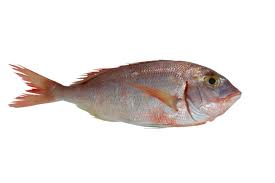 ΟΝΟΜΑΤΕΠΩΝΥΜΟ ΕΙΔΙΚΟΤΗΤΑ ΜΑΘΗΜΑ ΤΜΗΜΑ ΦΥΛΛΟ ΕΛΕΓΧΟΥΠώς καταλαβαίνουμε εάν  τα μαλάκια είναι φρέσκα 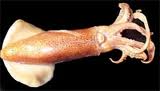 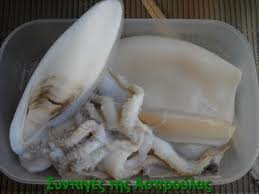 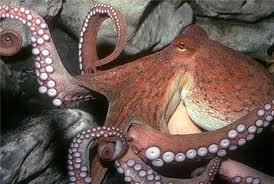 ΟΝΟΜΑΤΕΠΩΝΥΜΟ ΕΙΔΙΚΟΤΗΤΑ ΜΑΘΗΜΑ ΤΜΗΜΑ ΦΥΛΛΟ ΕΛΕΓΧΟΥΠώς καταλαβαίνουμε εάν τα μαλακόστρακα είναι φρέσκα;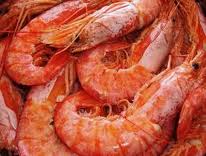 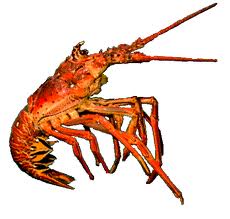 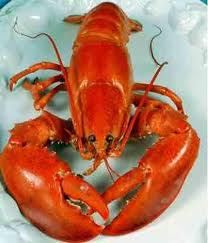 ΟΝΟΜΑΤΕΠΩΝΥΜΟ ΕΙΔΙΚΟΤΗΤΑ ΜΑΘΗΜΑ ΤΜΗΜΑ ΦΥΛΛΟ ΕΛΕΓΧΟΥΠώς καταλαβαίνουμε εάν τα οστρακοειδή  είναι φρέσκα;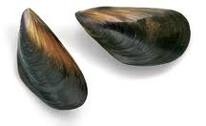 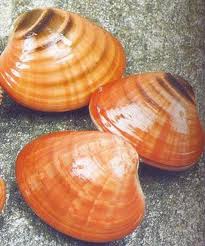 